VectorsDraw the following vectors.1.  Initial point (3, 2) and terminal point (-4,5)			2.  <5,-3>3.  -8i + 2j							4.  5 mph at 215o5.  3N at 50o south of westFind the a) component form  b) linear combination form, c) magnitude and direction of each vector given the initial point and terminal point, respectively.6.  (1,11) and (9,3)			7.  (-3,4) and (5,-1)			8.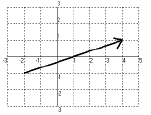 Find the resultant vector9.  u = <3,1>, v = <-2,4>			10.  u = <-1,-3>, v = <2,0>		11.  u = 2i + j,  v = 3i – 4ju – 3v  					2u + v					v – 4uGiven u = <-3,8>, v = <6,-2>, and  w = <-4,-3>,  Find the following.  Write answers in component form and linear combination form if the answer is a vector.14.   3 - 				15.  u + v				16.  3v17.  6w – ½ v + u			18.  			19. Find the component form20.    		21.     E of S       22.    Find the magnitude and direction23.  <14, -18>				24.  -7i  + 9j				25.  <-18, -25>